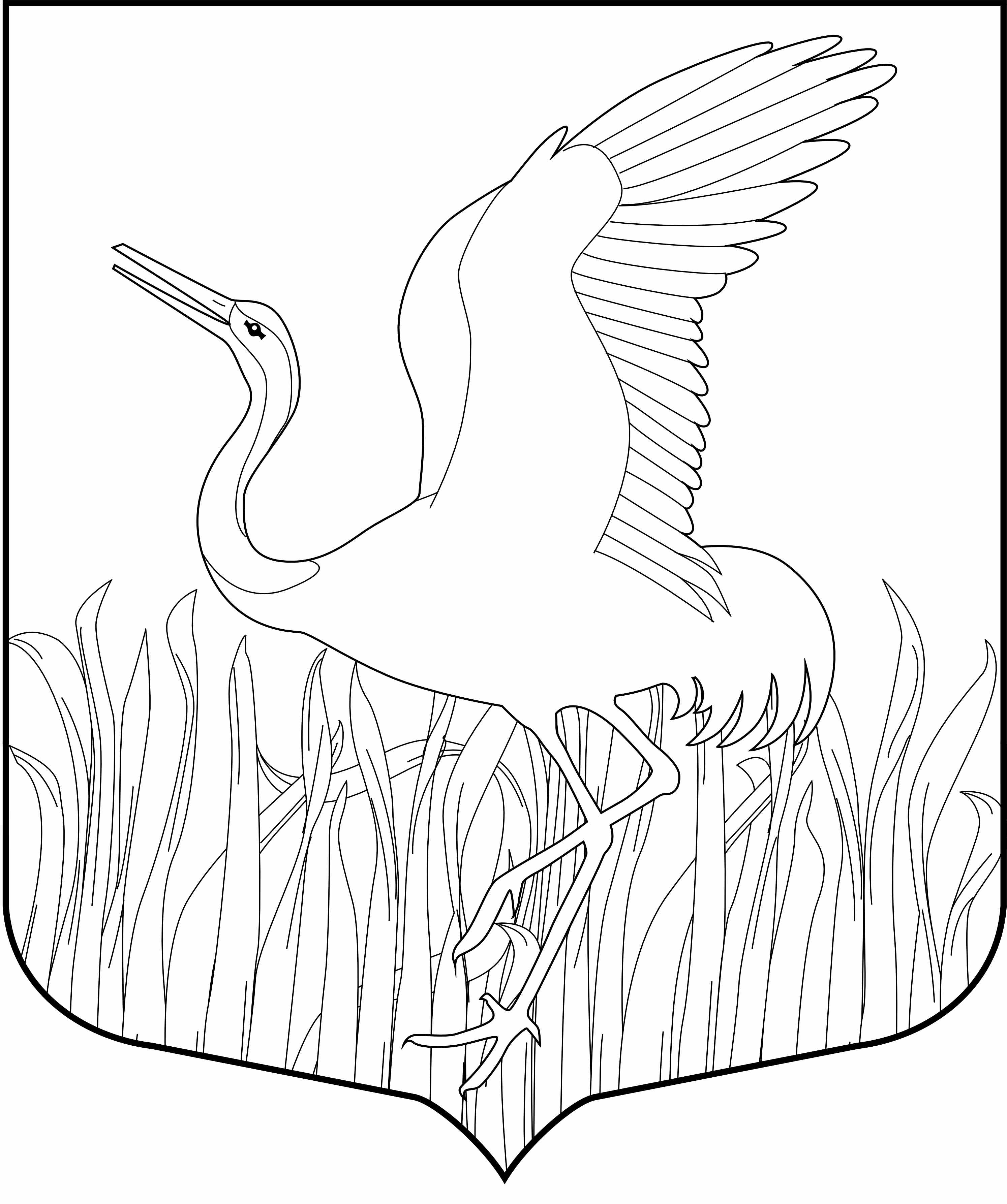 ЛЕНИНГРАДСКАЯ ОБЛАСТЬЛУЖСКИЙ МУНИЦИПАЛЬНЫЙ РАЙОНАДМИНИСТРАЦИЯ МШИНСКОГО СЕЛЬСКОГО ПОСЕЛЕНИЯПОСТАНОВЛЕНИЕот 16.12.2019 г. № 372 								« Об утверждении расположения мест (площадок) накопления твердых коммунальных отходов и внесении их в реестр на территории Мшинскогосельского поселения Лужского муниципального района» В соответствии с Федеральным законом от 06.10.2003 № 131-ФЗ «Об общих принципах организации местного самоуправления в Российской Федерации»,Федеральным законом от 24.06.1998 № 89-ФЗ «Об отходах производства и потребления», Федеральным законом от 31.12.2017 № 503-ФЗ «О внесении изменений в Федеральный закон « Об отходах производства и потребления» и отдельные законодательные акты Российской Федерации», Правилами благоустройства территории МО Мшинское сельское поселение, утвержденными решением Совета депутатов Мшинского сельского поселения от 15.11.2017 №151, Уставом Мшинского сельского поселения ПОСТАНОВЛЯЮ:1. Утвердить размещение мест (площадок) накопления твердых коммунальных отходов на территории Мшинского сельского поселения Лужского муниципального района Ленинградской области  (Приложение 1).2.  Внести места (площадки) накопления твердых коммунальных отходов в реестр муниципального имущества муниципального образования Мшинское сельское поселение.3. Настоящее постановление разместить на официальном сайте Мшинского сельского поселения  mshinsckaya@yandex.ru4.   Контроль над исполнением настоящего постановления оставляю за собой.Глава администрации	                                                                                  Мшинского сельского поселения    					   М.А. ПолтэфРазослано: администрация ЛМР, прокуратура, в дело.Приложение №1к постановлению № 372 от 16.12.2019№ п/пАдрес (местоположение)п. Мшинская, ул. Советских воинов, 15пп. Мшинская, ул. Разъезжая, 1пп. Мшинская, ул. Ленинграское шоссе, 80пп. Мшинская, ул. Пролетарская, 22пп. Мшинская, ул. Пролетарская, д. 39 п. Мшинская, ул. Комсомольская, 1пп. Мшинская, ул. Малая Железнодорожная, 12пп. Мшинская, ул. Ленинградское шоссе п. Красный Маяк, ул. Центральная, 4пп. Красный Маяк, ул. Центральная, 17пп. Красный Маяк на выезде у вышки п. Красный Маяк д. Сорочкино у д. 24 МКДд. Сорочкино д. Сорочкино д. Сорочкино д. Покровка    д. Большая Дивенка д. Большая Дивенка МКД №21д. Малая Ящера  д. Малая Ящера д. Большая Ящера  д. Большая Ящера МКДд. Большая Ящера д. Большая Ящера  д. Низовская, ул. Володарского д. Низовская, ул. Володарского д. Низовская, ул. Дзержинского д. Низовская, ул. Кирова д. Низовскаяд. Тозырево д. Пехенец д. Пехенец, ул. Заречнаяд. Пехенец, ул. Заречнаяд. Парушино д. Беково  д. Владычкино  д.  Кузнецово  д. Лужки  д. Кемск  д. Низовка  